Приложениек приказу АО «ОДК» от _______________ № _________Приложениек приказу АО «ОДК» от 12.07.2018 г. № ОДК/11-324Единая программа партнерства АО «ОДК» и его дочерних обществ с субъектами малого и среднего предпринимательстваМосква2022Содержание1	Назначение и область применения	32	Нормативные ссылки	43	Термины, определения и сокращения	43.1	Термины и определения………………………………………………………………43.2	Сокращения	54	Основные мероприятия Программы	55    Основные принципы Программы	66    Реализация Программы	66.1 Информационная поддержка участников Программы	66.2 Организационная поддержка участников Программы	67    Порядок присоединения к Программе	78    Требования к участникам Программы и документам	88.1	Требования, предъявляемые к субъекту МСП	88.2	Документы, подтверждающие соответствие субъекта МСП требованиям Программы	89	Права и обязанности субъекта МСП	99.1	С целью получения статуса участника Программы субъект МСП обязан	99.2	Участник Программы обязан	99.3	Участник Программы вправе	1010	Права и обязанности АО «ОДК» и его дочерних обществ в рамках реализации Программы	1010.1 АО «ОДК» и ДО обязаны	1010.2 АО «ОДК» вправе	1011	 Порядок и форма ведения Единого реестра участников Программы	1012	 Порядок прекращения участия субъектов МСП в Программе	1113	 Заключительные положения	11Приложение А (обязательное) Форма заявки на участие в Программе партнерства..	12Приложение А.1 (обязательное) Форма приложения к заявке на участие в Программе партнерства	14Приложение Б (обязательное) Форма договора присоединения к Программе партнерства	15Приложение В (обязательное) Форма уведомления об отказе в присоединении 
к Программе	17Приложение Г (обязательное) Форма Единого реестра субъектов МСП, присоединившихся к Программе партнерства	18Назначение и область примененияЕдиная программа партнерства АО «ОДК» и его дочерних обществ с субъектами малого и среднего предпринимательства направлена на формирование и поддержание сети квалифицированных и ответственных поставщиков (подрядчиков, исполнителей) из числа субъектов МСП при поставке товаров, работ, услуг по прямым договорам и субподрядным договорам 1-го уровня для нужд АО «ОДК» и ДО в соответствии с государственной политикой по развитию малого 
и среднего предпринимательства. Программа разработана на основании:Федерального закона от 18.07.2011 г. № 223-ФЗ «О закупках товаров, работ, услуг отдельными видами юридических лиц»;Федерального закона от 26.07.2006 г. № 135-ФЗ «О защите конкуренции»;Федерального закона от 24.07.2007 г. № 209-ФЗ «О развитии малого и среднего предпринимательства в Российской Федерации»;постановления Правительства Российской Федерации от 11.12.2014 г.                      № 1352 «Об особенностях участия субъектов малого и среднего предпринимательства в закупках товаров, работ, услуг отдельными видами юридических лиц»;приказа Минэкономразвития России от 01.03.2017 г. № 90 
«Об утверждении Требований к содержанию программ партнерства, утверждаемых конкретными и отдельными заказчиками, определяемыми Правительством Российской Федерации в целях проведения оценки соответствия и мониторинга соответствия, предусмотренных Федеральным законом от 18.07.2011 г. № 223-ФЗ 
«О закупках товаров, работ, услуг отдельными видами юридических лиц».Целями Программы являются:Реализация государственной политики по развитию малого и среднего предпринимательства, а именно:увеличение годового стоимостного объема закупок у субъектов МСП;увеличение годового стоимостного объема закупок, участниками которых являются только субъекты МСП;увеличение годового объема закупок инновационной продукции, высокотехнологичной продукции у субъектов МСП;создание системы внедрения и трансфера новых технических и технологических решений субъектов МСП, в том числе направленных на инновационное развитие ОДК.Установление общих правил и условий присоединения и участия в Программе.Ведение Единого реестра субъектов МСП – участников Программы –  для оптимизации и повышения эффективности процесса «Управление закупок».Требования Программы являются обязательными для выполнения всеми работниками АО «ОДК» и ДО, участвующими в закупочной деятельности.Нормативные ссылкиФедеральный закон от 18.07.2011 г. № 223-ФЗ «О закупках товаров, работ, услуг отдельными видами юридических лиц».Федеральный закон от 26.07.2006 г. № 135-ФЗ «О защите конкуренции».Постановление Правительства Российской Федерации от 11.12.2014 г. № 1352 «Об особенностях участия субъектов малого и среднего предпринимательства в закупках товаров, работ, услуг отдельными видами юридических лиц».Федеральный закон от 24.07.2007 г. № 209-ФЗ «О развитии малого и среднего предпринимательства в Российской Федерации».Федеральный закон от 27.07.2006 г. № 152-ФЗ «О персональных данных».Единое Положение о закупке Государственной корпорации «Ростех» (протокол заседания Наблюдательного совета Государственной корпорации «Ростех» от 18.03.2015 г. № 2, протокол заседания Совета директоров АО «ОДК» 
от 17.02.2016 г. № 48). И ОДК 362-2021 Документационное обеспечение управления. Документирование. Термины, определения и сокращенияТермины и определенияДокументация о закупке – комплект документов, предназначенный для участников закупки и содержащий сведения, определенные Положением о закупке и законодательством Российской Федерации.Дочернее общество (ДО) – организация, включая филиалы, в которой АО «ОДК» в силу преобладающего участия в ее уставном капитале, либо в соответствии с заключенным договором, либо иным образом определяет и/или принимает стратегические и особо важные для деятельности ОДК операционные решения.Заказчик – предприятие ОДК, для удовлетворения потребностей которого осуществляется закупочная деятельность в соответствии с Положением о закупке и от имени которого заключается договор по итогам процедуры закупки.Заявка – заявка на участие в Программе.Единый реестр участников Программы – реестр субъектов МСП, присоединившихся к Программе.Положение о закупке – Единое положение о закупке Государственной корпорации «Ростех».Корпорация – Государственная корпорация «Ростех».Объединенная двигателестроительная корпорация (ОДК) – холдинговая компания, состоящая из головной (основной) организации (АО «ОДК»), дочерних обществ (ДО), любых иных юридических лиц, находящихся в границах управления АО «ОДК», имеющих общие цели, стратегию, принципы и правила управления, организационную, технологическую, финансовую взаимозависимость и управляемых как единая организационная система независимо от юридического статуса входящих в нее организаций.Программа партнерства / Программа – Единая программа партнерства 
АО «ОДК» и его дочерних обществ с субъектами малого и среднего предпринимательства.Прямой договор – договор на поставку товаров, выполнение работ, оказание услуг, заключенный субъектом МСП с организациями – субъектами Федерального закона № 44-ФЗ или организациями – субъектами Федерального закона № 223-ФЗ. Субподрядный договор 1-го уровня – договор на поставку товаров, выполнение работ, оказание услуг, заключенный непосредственно между субъектом МСП и компанией любой организационно-правовой формы, заключившей прямой договор с организацией-заказчиком, являющейся субъектом Федерального закона 
№ 223-ФЗ или Федерального закона № 44-ФЗ.Субъекты МСП – субъекты малого и среднего предпринимательства –  хозяйствующие субъекты (юридические лица и индивидуальные предприниматели), отнесенные в соответствии с условиями, установленными Федеральным законом 
№ 209-ФЗ, к малым предприятиям, микропредприятиям или средним предприятиям.Участник Программы – субъект МСП, наделенный определенными Программой правами и обязанностями участника Программы на основании подписанного договора присоединения. Субъект МСП приобретает права и обязанности участника Программы с даты подписания договора присоединения со стороны АО «ОДК».СокращенияАО «ОДК» – акционерное общество «Объединенная двигателестроительная корпорация»; ДО – дочернее общество АО «ОДК»;ЕГРИП – Единый государственный реестр индивидуальных предпринимателей;ЕГРЮЛ – Единый государственный реестр юридических лиц;ОДК – Объединенная двигателестроительная корпорация.4  Основные мероприятия ПрограммыОсновными мероприятиями Программы являются:информационная поддержка субъектов МСП по направлениям, перечисленным в п. 6.1; ведение реестра субъектов МСП – участников Программы;организационная поддержка субъектов МСП по направлениям, перечисленным в п. 6.2;привлечение субъектов МСП к разработке и реализации программ инновационного развития;иные мероприятия, необходимые для достижения целей, установленных Программой. Вся информация о мероприятиях, проводимых в рамках Программы, размещается на сайте АО «ОДК» в разделе «Информация для поставщиков» (http://www.uecrus.com/rus/tenders). Основные принципы ПрограммыПрограмма не предусматривает ограничение количества субъектов МСП, являющихся участниками Программы.Участие в Программе является для субъектов МСП добровольным и бесплатным.Порядок присоединения к Программе представлен в разделе 7.Участники Программы не имеют преимуществ по отношению к иным хозяйствующим субъектам, субъектам МСП при участии в процедурах закупки, проводимых АО «ОДК» или ДО. Реализация ПрограммыИнформационная поддержка участников ПрограммыНа сайте АО «ОДК» в разделе «Информация для поставщиков» (http://www.uecrus.com/rus/tenders) размещается следующая информация:Программа, в том числе порядок присоединения субъектов МСП к Программе и требования, предъявляемые к субъектам МСП для участия в Программе;заявка на присоединение к Программе (в редактируемом формате);реестр участников Программы;информация для участников Программы о планируемых мероприятиях в рамках реализации Программы.Информационная поддержка участников Программы включает в себя следующие направления:предоставление разъяснений о требованиях нормативных документов, регламентирующих осуществление закупочной деятельности АО «ОДК»/ДО;предоставление разъяснений о проведении процедур закупки, порядке заключения и исполнения договоров;информирование о системе менеджмента качества АО «ОДК»/ДО;информирование об условиях проведения аттестации оборудования, технологий и материалов поставщиков с целью выполнения требований внутренних нормативных документов АО «ОДК»/ДО.6.2 Организационная поддержка участников Программы6.2.1 Организационная поддержка участников Программы осуществляется по следующим аспектам:проведение конференций, семинаров, открытых обсуждений с субъектами МСП по вопросам осуществления закупочной деятельности АО «ОДК» и ДО;дополнительное информирование о предполагаемых к проведению закупках через персональные уведомления посредством сервиса электронной торговой площадки;взаимодействие с субъектами МСП (в том числе с представителями отраслевых объединений субъектов МСП и институтов развития) в реализуемых программах инновационного развития (в случае наличия таких программ) путем формирования комиссий, рабочих групп и других совещательных органов.6.2.2 Организационная поддержка осуществляется как путем проведения указанных в настоящем пункте мероприятий, так и путем информирования о таких мероприятиях и их итогах в соответствии с п. 6.1. Порядок присоединения к ПрограммеВ целях присоединения к программе субъект МСП оформляет заявку на присоединение к Программе по форме согласно Приложению А. Подача заявки означает согласие субъекта МСП со всеми положениями Программы.Заявка должна быть оформлена в письменной форме, подписана уполномоченным представителем субъекта МСП. К заявке прилагаются документы, указанные в п. 8.2. На заявке проставляется оттиск печати субъекта МСП (при наличии).Заявка подается в департамент планирования закупок АО «ОДК» по адресу: 105118, Российская Федерация, г. Москва, пр-т Буденного, д. 16.Заявка рассматривается департаментом безопасности и закупочной комиссией АО «ОДК» в течение 30 календарных дней после ее получения.По результатам рассмотрения заявки закупочная комиссия АО «ОДК» принимает решение о присоединении / отказе в присоединении субъекта МСП к Программе. По итогам рассмотрения заявки (п. 7.6) департамент планирования закупок АО «ОДК» направляет субъекту МСП 2 (два) экземпляра договора присоединения к Программе по форме согласно Приложению Б, подписанные уполномоченным лицом АО «ОДК», либо уведомление об отказе (с изложением причин отказа) по форме согласно Приложению В.В срок не более 10 рабочих дней с даты получения договора присоединения к Программе субъект МСП обязан подписать его и 1 (один) экземпляр направить 
в департамент планирования закупок АО «ОДК» по адресу: 105118, Российская Федерация, г. Москва, пр-т Буденного, д. 16. Субъект МСП, с которым заключается договор, при необходимости и по требованию АО «ОДК» обязан представить документы, подтверждающие полномочия лица, подписавшего договор.Субъект МСП, получивший уведомление о его несоответствии и/или несоответствии его заявки требованиям, установленным Программой, вправе направить повторную заявку на присоединение к Программе при условии устранения им выявленных несоответствий.АО «ОДК» вправе не принимать к рассмотрению повторные заявки от субъекта МСП, получившего уведомление о выявлении в составе его заявки недостоверных сведений и/или недействительных документов.  Датой присоединения субъекта МСП к Программе является дата получения АО «ОДК» договора присоединения к Программе, подписанного со стороны субъекта МСП. Субъект МСП приобретает права и обязанности участника Программы с даты включения субъекта МСП в единый реестр участников Программы (пп. 11.1-11.3). Субъект МСП не может присоединиться к Программе, если он не соответствует требованиям, установленным в п. 8.1.Требования к участникам Программы и документам Требования, предъявляемые к субъекту МСП:Наличие аккредитации в ООО «РТ-Комплектимпекс».Наличие сведений о субъекте в ЕГРЮЛ/ЕГРИП.Наличие сведений о юридическом лице или индивидуальном предпринимателе в Едином реестре субъектов малого и среднего предпринимательства, ведение которого осуществляется федеральным органом исполнительной власти, осуществляющим функции по контролю и надзору за соблюдением законодательства о налогах и сборах.Наличие опыта исполнения договорных обязательств (не менее 1 (одного) договора) либо действующих договоров с организациями Корпорации по прямым договорам или договорам субподряда 1-го уровня без взыскания с субъекта МСП неустойки (штрафа, пени) в связи с неисполнением или ненадлежащим исполнением обязательств.Субъект МСП не должен иметь неисполненных в срок и надлежащим образом обязательств и просроченной задолженности перед АО «ОДК» и/или ДО.Субъект МСП, направивший заявку на участие в Программе, дает АО «ОДК» согласие на сбор дополнительной информации о себе. Не допускается предъявление к субъектам МСП иных требований, необоснованно ограничивающих их возможность присоединения к Программе.Документы, подтверждающие соответствие субъекта МСП требованиям Программы: Заявка субъекта МСП на присоединение к Программе. Копии документов (договоров), подтверждающих опыт поставки продукции (либо выписок из таких документов (договоров), из которых следует наличие такого опыта). Сведения подаются по форме согласно Приложению А.1.Документы, подтверждающие полномочия лица, подписавшего заявку от имени субъекта МСП (копии, заверенные уполномоченным лицом субъекта МСП).Права и обязанности субъекта МСПС целью получения статуса участника Программы субъект МСП обязан: Оформить заявку по форме согласно Приложению А.Предоставить в требуемом Программой формате документы, предусмотренные п. 8.2. Предоставлять достоверную информацию, требуемую в рамках Программы.Участник Программы обязан:Исполнять принятые на себя обязательства, установленные Программой и подписанным договором присоединения к Программе.Не позднее 5 (пяти) рабочих дней с даты изменения своего статуса, реквизитов (в том числе адреса электронной почты) лица, ответственного за взаимодействие с АО «ОДК» в рамках Программы, перечня реализуемых товаров (работ, услуг) письменно уведомить АО «ОДК» о наступивших изменениях.Самостоятельно отслеживать информацию о Программе и ее изменениях на сайте АО «ОДК» в разделе «Информация для поставщиков» (http://www.uecrus.com/rus/tenders).Выполнять условия договоров, заключаемых по итогам закупочных процедур, проводимых АО «ОДК» и/или ДО.При участии в мероприятиях, организуемых АО «ОДК»/ДО и предусмотренных в рамках исполнения настоящей Программы, выполнять условия участия в таких мероприятиях.Представлять предложения по внедрению новых технических и технологических решений, информацию о производимой и/или поставляемой продукции (выполняемых работах, оказываемых услугах) в срок, указанный в соответствующем запросе АО «ОДК», в целях оптимизации процессов взаимодействия сторон Программы.Способствовать обеспечению взаимодействия по обмену и внедрению новых технических и технологических решений между ОДК и участниками Программы при условии наличия такой возможности, отсутствия законодательных ограничений. Обеспечивать сохранение информации, являющейся коммерческой тайной АО «ОДК»/ДО, в соответствии с требованиями законодательства Российской Федерации и локальными нормативными актами участника Программы (при условии информирования участника Программы о наличии такой информации).Участник Программы вправе:Участвовать в мероприятиях, проводимых в рамках настоящей Программы.Осуществлять участие в закупках, проводимых в интересах АО «ОДК» и/или ДО.Предоставлять АО «ОДК» и ДО сведения о планах своего технического и организационного развития.Права и обязанности АО «ОДК» и его дочерних обществ в рамках реализации ПрограммыАО «ОДК» и ДО обязаны: Выполнять условия Программы.  Не допускать ограничения прав и интересов субъектов МСП, направивших заявку, участников Программы. Размещать информацию об изменении Программы на сайте АО «ОДК» в разделе «Информация для поставщиков» (http://www.uecrus.com/rus/tenders). Способствовать обеспечению взаимодействия по обмену и внедрению новых технических и технологических решений между АО «ОДК»/ДО и участниками Программы при условии наличия такой возможности, отсутствии законодательных ограничений.  Обеспечивать сохранение информации, являющейся коммерческой тайной участника Программы, в соответствии с требованиями законодательства Российской Федерации и внутренними нормативными документами АО «ОДК»/ДО (при условии информирования АО «ОДК»/ДО участника Программы о наличии такой информации). АО «ОДК» вправе: Вносить изменения в Программу, прекращать ее действие. В дополнение к размещению на сайте АО «ОДК» (в разделе «Информация для поставщиков» (http://www.uecrus.com/rus/tenders)) информации о мероприятиях, проводимых в рамках реализации Программы, осуществлять адресную рассылку аналогичной информации субъектам МСП – участникам Программы. Порядок и форма ведения Единого реестра участников ПрограммыСведения о субъектах МСП, присоединившихся к Программе, включаются в единый реестр участников Программы, ведение которого осуществляет департамент планирования закупок АО «ОДК», по форме согласно Приложению Г.Единый реестр участников Программы размещается на сайте АО «ОДК»  в разделе «Информация для поставщиков» (http://www.uecrus.com/rus/tenders).Актуализация единого реестра участников Программы проводится ежемесячно (не позднее 20-го числа каждого месяца).Порядок прекращения участия субъектов МСП в Программе Статус участника Программы действует в течение 3 (трех) лет с даты включения субъекта МСП в единый реестр участников Программы и продлевается на следующий период (3 (три) года) в случае, если ни АО «ОДК», ни субъектом МСП, присоединившимся к Программе, не будет сделано письменного заявления о прекращении участия в Программе не позднее чем за 30 дней до окончания соответствующего периода.Действие статуса участника Программы прекращается без согласия субъекта МСП в случае, если участник Программы перестает соответствовать критериям отнесения к субъектам МСП в соответствии с Федеральным законом № 209-ФЗ, посредством направления уведомления по электронной почте, указанной в заявке. Действие статуса участника Программы прекращается со дня направления данного уведомления.Участник Программы имеет право прекратить участие в Программе, направив заявление о прекращении действия его статуса в департамент планирования закупок АО «ОДК» по адресу: 105118, Российская Федерация, г. Москва, 
пр-т Буденного, д. 16. Действие статуса участника Программы прекращается со дня получения АО «ОДК» соответствующего заявления.Заключительные положенияИзменение Программы, прекращение ее действия осуществляются приказом АО «ОДК».Изменения Программы становятся обязательными для применения всеми участниками Программы с момента размещения данной информации 
на сайте АО «ОДК» в разделе «Информация для поставщиков» (http://www.uecrus.com/rus/tenders).При возникновении разногласий, споров или вопросов, связанных с Программой, участник Программы должен направить соответствующее обращение в АО «ОДК» на адрес электронной почты: info@uecrus.com. Поступившее обращение рассматривается в течение 10 рабочих дней с даты поступления. О результатах рассмотрения участник Программы информируется по электронной почте, адрес которой указан в заявке.В случае невозможности урегулирования разногласий во внесудебном порядке, стороны вправе обратиться за защитой своих прав в суд в порядке, установленном законодательством Российской Федерации.Приложение А(обязательное)Форма заявки на участие в Программе партнерстваЗаявкана участие в Единой программе партнерства АО «ОДК» и его дочерних обществ с субъектами малого и среднего предпринимательства1. Настоящим ______________________________ (наименование субъекта МСП) подает заявку на участие в Программе партнерства АО «ОДК» и его дочерних обществ с субъектами малого и среднего предпринимательства (далее – Программа партнерства) и сообщает следующую информацию:1) юридический/почтовый адрес: ______________________________________/ ______________________________________________________________________;2) телефон/факс (___) ________________/(___)______________;3) адрес электронной почты ____________@ ___;4) руководитель – __________________________________________________;5) контактные лица, ответственные за участие в Программе партнерства: ______________________________ (не менее 2 (двух) человек: должность, Ф.И.О., контактные данные);6) банковские реквизиты ____________________________________________;7) ИНН/КПП _______________ /_______________;8) ОГРН/ОГРНИП _______________________;9) ОКПО ______________________;10) основной вид деятельности: ________________________________________(ОКВЭД основного вида деятельности в соответствии с выпиской из ЕГРЮЛ/ЕГРИП);11) __________________ (наименование субъекта МСП) является / не является участником проекта «Сколково»;12) ___________________ (наименование субъекта МСП) имеет / не имеет опыт производства и поставки товаров, выполнения работ, оказания услуг, включенных в реестр инновационных товаров, работ и услуг (www.innoprod.startbase.ru).2. Подавая настоящую заявку, _______________ (наименование субъекта МСП) подтверждает, что: 1) с условиями участия в Программе партнерства ознакомлен и возражений не имеет;2) соответствует требованиям, предъявляемым к участникам Программы партнерства;3) дает согласие на обработку, хранение и использование своих персональных данных на основании Федерального закона от 27.07.2006 г № 152-ФЗ «О персональных данных». и не возражает против проведения проверки сведений, указанных в настоящей заявке и прилагаемых документах, 
и информации, в том числе направления запросов юридическим и физическим лицам, государственным органам и учреждениям о разъяснении такой информации;4) не находится в процессе ликвидации;5) не признан банкротом;6) деятельность ____________ (наименование субъекта МСП) не приостановлена; 	7) у ____________ (наименование субъекта МСП) отсутствуют задолженности по уплате налогов (сборов, пеней, налоговых санкций) в бюджеты всех уровней и обязательных платежей во внебюджетные фонды свыше 1000 рублей;8) у ______________ (наименование субъекта МСП) отсутствуют неисполненные в срок и надлежащим образом обязательства, а также просроченные задолженности перед АО «ОДК» и/или дочерними обществами ОДК.3. _______________ (наименование субъекта МСП) обязуется:1) заключить с АО «ОДК» договор присоединения при условии положительного решения по итогам рассмотрения настоящего заявления, представленных документов и информации;2) не допускать действий, которые приводят или могут привести к ограничению или устранению конкуренции, а также созданию дискриминационных условий для хозяйствующих субъектов, субъектов МСП, не являющихся участниками программы партнерства.Приложение:Сведения об опыте исполнения договорных обязательств перед предприятиями ОДК.Договоры, указанные в сведениях об опыте.Документы, подтверждающие полномочия лица, подписавшего заявление от имени субъекта МСП. «___»______________20___ г.____________________________                  ___________        ____________________                               (должность) 	                                                      (подпись) 	                 (И.О. Фамилия)М.П.Приложение А.1(обязательное)Форма приложения к заявке на участие в Программе партнерстваПриложениек заявке на участие в Единой программепартнерства АО «ОДК» и его дочерних
обществ с субъектами малого и среднего предпринимательстваСведения об опыте субъекта МСП____________________________                                                                      ___________                       ____________________                               (должность) 	                                                                                                                              (подпись) 	                                         (И.О. Фамилия)М.П.Приложение Б(обязательное)Форма договора присоединения к Программе партнерстваДоговор присоединения 
к Единой программе партнерства АО «ОДК» и его дочерних обществ 
с субъектами малого и среднего предпринимательстваАкционерное общество «Объединенная двигателестроительная корпорация» (далее именуемое – АО «ОДК») в лице ___________________________________, действующего  на  основании ________________________________, с одной стороны, и ____________________________ (указать наименование субъекта МСП) (далее именуемый(ое) – Участник), в лице _______________________________, действующего на основании __________________________________, с другой стороны, заключили настоящий договор присоединения (далее – договор) о нижеследующем:1. Предмет договора1.1. Участник присоединяется и обязуется выполнять условия, изложенные в Единой программе партнерства АО «ОДК» и его дочерних обществ с субъектами малого и среднего предпринимательства (далее – Программа), утвержденной приказом АО «ОДК» от __.__.20__ г. № ______ и размещенной на официальном сайте АО «ОДК» в информационно-телекоммуникационной сети «Интернет» (www.uecrus.com).1.2. Права и обязанности сторон по настоящему договору определяются в Программе.1.3. В случае внесения изменений в Программу Участник Программы самостоятельно знакомится с изменениями в соответствии с п. 9.2.3 Программы. 2. Срок действия договораНастоящий договор вступает в силу с даты подписания со стороны АО «ОДК» и действует 3 (три) года.3. Заключительные положения3.1. Все споры, возникающие из настоящего договора или связанные с исполнением обязательств по настоящему договору, стороны разрешают путем переговоров и направления друг другу претензий.3.2. В случае если спор не урегулирован в претензионном порядке, все споры, разногласия или требования, возникающие из настоящего договора или в связи с ним, в том числе касающиеся его исполнения, нарушения, изменения, прекращения или недействительности, разрешаются путем арбитража, администрируемого Арбитражным учреждением при ОООР «СоюзМаш России», в соответствии с его применимыми правилами. Арбитражное решение является окончательным. Исключается подача в компетентный суд заявления о принятии решения об отсутствии у третейского суда компетенции в связи с вынесением третейским судом отдельного постановления о наличии компетенции в качестве вопроса предварительного характера. Исключается подача в компетентный суд заявления об удовлетворении отвода в случае, если заявление об отводе не было удовлетворено председателем арбитражного учреждения или комитетом по назначениям. 3.3. Настоящий договор может быть расторгнут как по соглашению сторон, так и в одностороннем порядке по инициативе любой из сторон.3.4. В случае расторжения договора по инициативе одной из сторон такая сторона обязана уведомить другую сторону о своем желании расторгнуть настоящий договор не менее чем за 30 календарных дней до предполагаемой даты расторжения договора. Датой расторжения договора считается дата, указанная в уведомлении о его расторжении.3.5. Если ни одна из сторон не заявила о прекращении договора, договор считается продленным на новый срок при условии соответствия Участника требованиям Программы.3.6. Настоящий договор подлежит расторжению, если Участник утратил статус субъекта малого и среднего предпринимательства.3.7. Участник обязан уведомлять АО «ОДК» об изменениях своих реквизитов, сведений о контактных лицах, руководителей, изменении статуса субъекта малого и среднего предпринимательства в течение 5 (пяти) рабочих дней с даты внесения таких изменений.4. Реквизиты сторонПриложение В(обязательное)Форма уведомления об отказе в присоединении к ПрограммеУведомлениеАО «ОДК» рассмотрело заявку _____________________ (наименование субъекта МСП) (ИНН______________) от ___.___.20__ г. и настоящим сообщает об отказе в присоединении к Единой программе партнерства АО «ОДК» и его дочерних обществ с субъектами малого и среднего предпринимательства  (далее – Программа) в связи с нарушением  требований _____________(указать номера подпунктов из п. 8) Программы.В соответствии с п. 7.8 Программы субъект МСП имеет право направить повторную заявку на присоединение к Программе при условии устранения им выявленных несоответствий.С уважением,____________________________                    ______________       И.О. Фамилия                             (должность)                                                                   (подпись)Ф.И.О. исполнителя
ТелефонПриложение Г(обязательное)Форма Единого реестра субъектов МСП, присоединившихся к Программе партнерстваЕдиный реестр субъектов МСП, присоединившихся 
к Единой программе партнерства АО «ОДК» и его дочерних обществ 
с субъектами малого и среднего предпринимательстваГодРеквизиты договораКонтрагентДоговор субподряда 1-го уровняСрок действия договора (момент вступления 
в силу, срок действия, дата окончательного исполнения)Сумма договора (в руб.)Предмет договора Наличие жалоб, претензий, исковых заявлений со стороны контрагента в связи 
с ненадлежащим исполнением претендентом обязательств по договоруСведения об обоснованности и удовлетворении претендентом требований контрагента по итогам рассмотрения жалоб претензий, исковых заявленийАО «ОДК»: ОГРН:1107746081717ИНН:7731644035 КПП:997450001Адрес местонахождения:105118, г. Москва, проспект Буденного, д.16Банковские реквизиты:ПАО Сбербанк г. Москвар/счет 40702810238050014721к/счет 30101810400000000225БИК 044525225  Участник:ОГРН:_________________________ИНН:___________КПП:__________Адрес местонахождения:______________________________________________________________Банковские реквизиты:_______________________________р/счет _________________________к/счет _________________________БИК ______________________________________________________(должность)_______________ И.О. Фамилия(подпись)М.П._______________________________(должность)_______________ И.О. Фамилия(подпись)М.П.*9+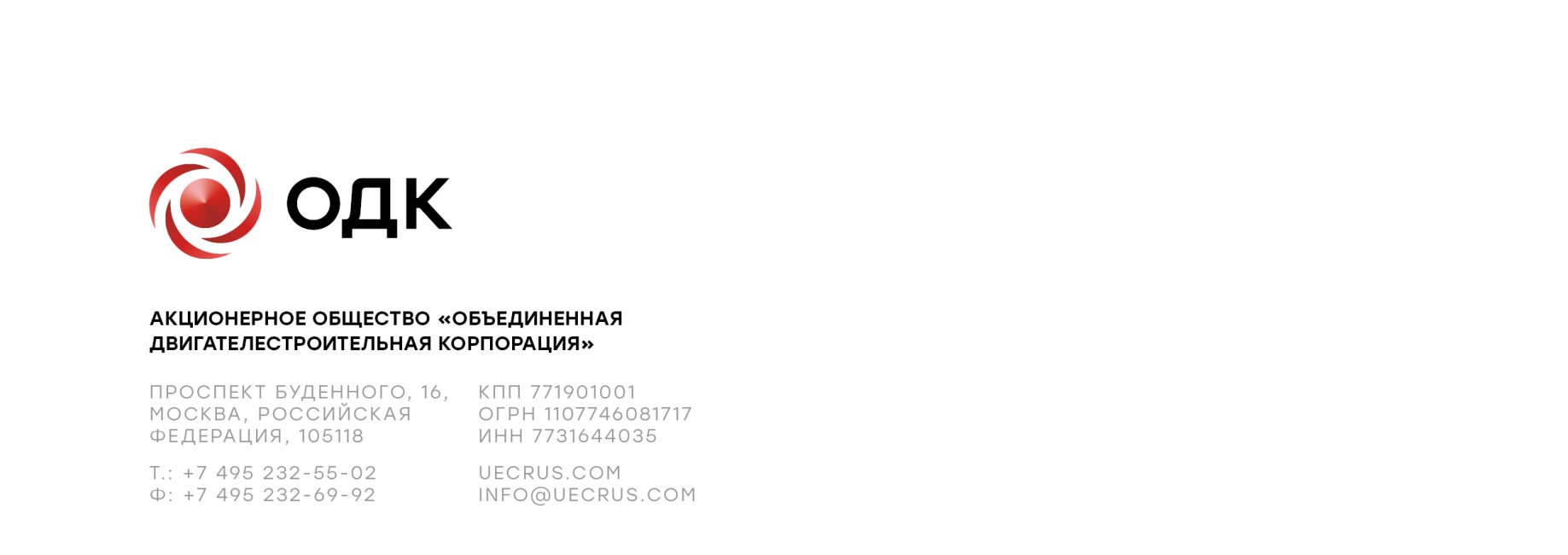 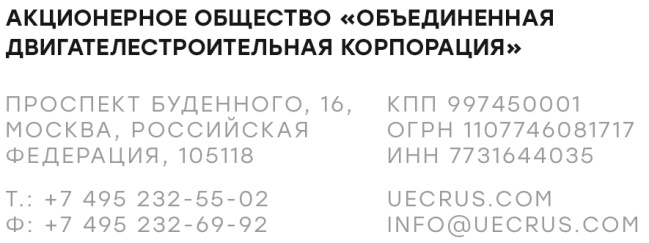 НАИМЕНОВАНИЕ ЗАЯВИТЕЛЯАдрес_______________№__________________на № __________ от _________________НАИМЕНОВАНИЕ ЗАЯВИТЕЛЯАдрес№ п/пПолное и сокращенное наименование, в том числе фирменное наименование/ фамилия, имя и отчество (при наличии)Фамилия, имя и отчество (при наличии) руководителяОГРН/ОГРНИПИННКППВиды экономической деятельности, осуществляемые субъектом МСП (при наличии)Категория (микро-
предприятие, малое или среднее предприятие)Номер и дата договора присоединенияДата включения в Реестр